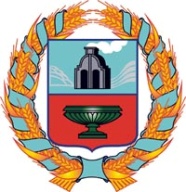 собрание депутатов  ЗАВОДСКОГО сельсоветатюменцевского района Алтайского краяРешениеп.Заводской Об утверждении Положенияо старосте сельского населённого пункта  Заводского сельсовета
Тюменцевского  района Алтайского краяВ соответствии  с  Федеральным законом  от 6 октября 2003 года № 131-ФЗ «Об общих принципах организации местного самоуправления в Российской Федерации», законом Алтайского края от 31.10.2018 № 79-ЗС «О старостах сельских населённых пунктов Алтайского края», Уставом муниципального образования Заводской сельсовет Тюменцевского района Алтайского края, Собрание депутатов РЕШИЛО:1. Утвердить Положения о старосте сельского населённого пункта  Заводского  сельсовета  Тюменцевского района Алтайского края  (прилагается).2. Признать утратившим силу решение Собрания депутатов Заводского сельсовета   от  29.03.2017  № 139 «О введении института старосты в муниципальном образовании Заводской сельсовет Тюменцевского района Алтайского края" 3. Обнародовать настоящее решение на информационном стенде  Администрации сельсовета и на информационном стенде  в  пос.Свободном.Глава  сельсовета                                                                        В.П.Паньков 		                                                                                                         Коррупциогенных  факторов  не  выявлено.секретарь администрации Л.В.Васильева 09.08.2019                                                                                     Утверждено решением Собраниядепутатов Заводского сельсоветаот 09.08.2019 №___67ПОЛОЖЕНИЕ о старосте сельского населённого пункта  Заводского сельсовета
Тюменцевского района Алтайского края1. Настоящее Положение разработано в соответствии с Федеральным законом от 06.10.2003 № 131-ФЗ «Об общих принципах организации местного самоуправления в Российской Федерации», законом Алтайского края от 31.10.2018 № 79-ЗС «О старостах сельских населённых пунктов Алтайского края», Уставом муниципального образования Заводской сельсовет Тюменцевского района Алтайского края.2. Староста сельского населённого пункта (далее – староста) назначается для организации взаимодействия органов местного самоуправления и жителей сельского населённого пункта при решении вопросов местного значения в населённом пункте Заводского сельсовета Тюменцевского  района Алтайского края (далее – сельсовет).3. Староста не является лицом, замещающим государственную должность, должность государственной гражданской службы, муниципальную должность или должность муниципальной службы, не может состоять в трудовых отношениях и иных непосредственно связанных с ними отношениях с органами местного самоуправления.4. Староста назначается Собранием депутатов Заводского сельсовета Тюменцевского района Алтайского края (далее – Собрание депутатов) по представлению схода граждан сельского населённого пункта из числа лиц, проживающих на территории данного сельского населённого пункта и обладающих активным избирательным правом. 5. Сход граждан по вопросу выдвижения кандидатуры старосты сельского населённого пункта проводится в соответствии с нормативным правовым актом Собрания депутатов, регулирующим порядок организации и проведения схода граждан. Кандидатура старосты для выдвижения на сходе граждан может представляться путем самовыдвижения, по предложению органа местного самоуправления сельсовета, в состав которого входит сельский населённый пункт, или по предложению не менее чем 10 жителей сельского населённого пункта, в котором предполагается назначение старосты.6. Старостой не может быть назначено лицо:1) замещающее государственную должность, должность государственной гражданской службы, муниципальную должность или должность муниципальной службы;2) признанное судом недееспособным или ограниченно дееспособным;3) имеющее непогашенную или неснятую судимость.7. Старосте выдается удостоверение, подтверждающее его полномочия, по форме согласно приложению к настоящему Положению. Удостоверение подписывается главой сельсовета.8. Срок полномочий старосты в соответствии с Уставом муниципального образования Заводской сельсовет Тюменцевского района Алтайского края составляет 5 лет.9. Полномочия старосты прекращаются досрочно по представлению схода граждан сельского населённого пункта, а также в случаях:1) смерти;2) прекращения полномочий по собственному желанию;3) признания судом недееспособным или ограниченно дееспособным;4) признания судом безвестно отсутствующим или объявления умершим;5) вступления в отношении его в законную силу обвинительного приговора суда;6) выезда за пределы Российской Федерации на постоянное место жительства;7) прекращения гражданства Российской Федерации.Сход граждан по вопросу досрочного прекращения полномочий старосты проводится в соответствии с нормативным правовым актом Собрания депутатов, регулирующим порядок организации и проведения схода граждан. Решение о досрочном прекращении полномочий старосты принимается Собранием депутатов, в решении указывается дата и основание досрочного прекращения полномочий. 10. Староста для решения возложенных на него задач:1) взаимодействует с органами местного самоуправления, муниципальными предприятиями и учреждениями и иными организациями по вопросам решения вопросов местного значения в сельском населённом пункте, запрашивает у них информацию, затрагивающую интересы жителей населённого пункта;2) посещает органы местного самоуправления и муниципальные предприятия и учреждения, а также мероприятия, организуемые и проводимые органами местного самоуправления, муниципальными учреждениями и предприятиями, пользуется правом приёма руководителями и иными должностными лицами органов местного самоуправления, муниципальных предприятий и учреждений по вопросам решения вопросов местного значения в сельском населённом пункте;3) вносит на рассмотрение органов местного самоуправления вопросы, затрагивающие интересы жителей сельского населённого пункта, и принимает участие в их рассмотрении органами местного самоуправления;4) взаимодействует с населением, в том числе посредством участия в сходах, собраниях, конференциях граждан, направляет по результатам таких мероприятий обращения и предложения, в том числе оформленные в виде проектов муниципальных правовых актов, подлежащие обязательному рассмотрению органами местного самоуправления;5) информирует жителей сельского населённого пункта по вопросам организации и осуществления местного самоуправления, а также содействует в доведении до их сведения иной информации, полученной от органов местного самоуправления;6) содействует органам местного самоуправления в организации и проведении публичных слушаний и общественных обсуждений, обнародовании их результатов в сельском населённом пункте;7) содействует привлечению граждан к выполнению на добровольной основе социально значимых для сельского населённого пункта работ (в том числе дежурств) в целях решения следующих вопросов местного значения на территории сельского населённого пункта:а) обеспечение первичных мер пожарной безопасности;б) осуществление контроля за соблюдением правил благоустройства территории, организация благоустройства территории в соответствии с указанными правилами;8) оказывает содействие органам местного самоуправления и жителям сельского населённого пункта в организации участия в программах и проектах, в том числе с привлечением бюджетных средств, и их реализации, а также в сборе средств самообложения граждан.11. В целях реализации указанных в п.10 полномочий староста:1) организует участие населения в работах по благоустройству и озеленению общественных мест отдыха, дорог и тротуаров, поддержанию в надлежащем состоянии кладбищ, иных мест захоронений;2) информирует органы местного самоуправления о фактах нарушения законодательства (незаконного использования земельных участков, самовольного строительства, нарушения правил пожарной и экологической безопасности, санитарных норм, незаконной вырубки зеленых насаждений на территории населенного пункта и др.);3) информирует органы местного самоуправления о ненадлежащем состоянии уличного освещения, дорожного покрытия, водоемов, колодцев и подъездов к ним, некачественном предоставления транспортных, коммунальных услуг населению, услуг связи, общественного питания, торговли и бытового обслуживания, некачественной и несвоевременной очистке территории населенного пункта от снега, образовании несанкционированных свалок бытовых отходов и иного мусора;4) оказывает содействие органам полиции, добровольным народным и пожарным дружинам в осуществлении их полномочий по укреплению общественного порядка, соблюдению противопожарных и санитарных правил, соблюдению миграционного законодательства;5) осуществляет взаимодействие с единой дежурно-диспетчерской службой (ЕДДС) муниципального района по вопросам обеспечения безопасности в повседневной деятельности, при возникновении чрезвычайных ситуаций и происшествий, при необходимости передает информацию в оперативно-дежурную службу ФКУ «Центр управления в кризисных ситуациях Главного управления МЧС России по Алтайскому краю»;6) содействует в доведении информации до жителей населённого пункта о необходимости своевременного внесения налоговых и иных платежей и сборов;7) рассматривает в пределах своих полномочий обращения граждан;8) информирует жителей о своей деятельности;9) выполняет отдельные поручения органов местного самоуправления сельсовета.12.  При исполнении своих полномочий староста обязан:1) не допускать конфликтных ситуаций, способных нанести ущерб репутации или авторитету органов и (или) должностных лиц местного самоуправления;2) информировать органы местного самоуправления о состоянии дел в населённом пункте, о ставших ему известными фактах нарушений законодательства Российской Федерации и Алтайского края, уведомлять правоохранительные органы о ставших ему известными фактах правонарушений;3)  ежегодно не позднее 30 апреля отчитываться перед населением о результатах своей деятельности на сходе (собрании, конференции) граждан). 13. Органы местного самоуправления в пределах своих полномочий:1) содействуют старосте в осуществлении его полномочий;2) информируют старосту по вопросам деятельности органов местного самоуправления, обеспечивают копиями правовых актов, принятых органами местного самоуправления и должностными лицами местного самоуправления, а также другими информационными и справочными документами и материалами;3) рассматривают обращения и предложения старосты, осуществляют приём старосты; 4) осуществляют организационное, материально-техническое, правовое и информационное обеспечение деятельности старосты.14. Старосты сельских населенных пунктов сельсовета осуществляют свои полномочия на неоплачиваемой основе. Приложениек Положению о старосте сельского населенного пункта Заводского сельсовета  Тюменцевского  района Алтайского края Форма удостоверениястаросты населенного пункта  Заводского сельсоветаТюменцевского  района Алтайского края09.08.2019№67Муниципальное образование  Заводской  сельсовет  Тюменцевского  района Алтайского краяМуниципальное образование  Заводской  сельсовет  Тюменцевского  района Алтайского краяМуниципальное образование  Заводской  сельсовет  Тюменцевского  района Алтайского краяМуниципальное образование  Заводской  сельсовет  Тюменцевского  района Алтайского краяМуниципальное образование  Заводской  сельсовет  Тюменцевского  района Алтайского краяМуниципальное образование  Заводской  сельсовет  Тюменцевского  района Алтайского краяУДОСТОВЕРЕНИЕ  № ___УДОСТОВЕРЕНИЕ  № ___УДОСТОВЕРЕНИЕ  № ___УДОСТОВЕРЕНИЕ  № ___УДОСТОВЕРЕНИЕ  № ___УДОСТОВЕРЕНИЕ  № ___(фамилия)(фамилия)(фамилия)(фамилия)(имя, отчество)(имя, отчество)(имя, отчество)(имя, отчество)Староста сельского населённого пункта   ___________________________________________________________________________________________________                 Назначенный Собранием депутатов Заводского сельсовета   Тюменцевского  района Алтайского краяРешение от ____________________№_________________Староста сельского населённого пункта   ___________________________________________________________________________________________________                 Назначенный Собранием депутатов Заводского сельсовета   Тюменцевского  района Алтайского краяРешение от ____________________№_________________Староста сельского населённого пункта   ___________________________________________________________________________________________________                 Назначенный Собранием депутатов Заводского сельсовета   Тюменцевского  района Алтайского краяРешение от ____________________№_________________Староста сельского населённого пункта   ___________________________________________________________________________________________________                 Назначенный Собранием депутатов Заводского сельсовета   Тюменцевского  района Алтайского краяРешение от ____________________№_________________Староста сельского населённого пункта   ___________________________________________________________________________________________________                 Назначенный Собранием депутатов Заводского сельсовета   Тюменцевского  района Алтайского краяРешение от ____________________№_________________Староста сельского населённого пункта   ___________________________________________________________________________________________________                 Назначенный Собранием депутатов Заводского сельсовета   Тюменцевского  района Алтайского краяРешение от ____________________№_________________Глава Заводского сельсовета Глава Заводского сельсовета                           МП                          МПГлава Заводского сельсовета Глава Заводского сельсовета ___________               _________________    (подпись)                            (инициалы, фамилия)___________               _________________    (подпись)                            (инициалы, фамилия)Действительно до «_______ »______20 ______г.Действительно до «_______ »______20 ______г.Действительно до «_______ »______20 ______г.       ____________           (дата выдачи)       ____________           (дата выдачи)       ____________           (дата выдачи)